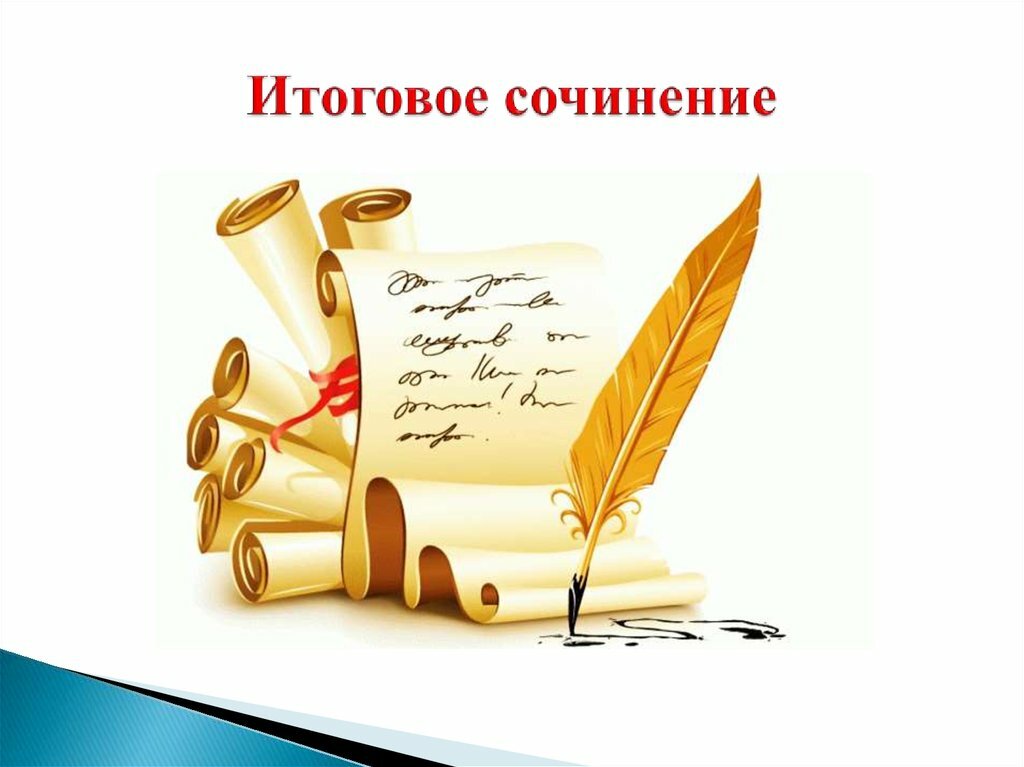 Итоговое сочинение 2020-2021: особенности проведения экзамена2 декабря 2020 года все одиннадцатиклассники нашей страны будут писать итоговое сочинение. Направления тем уже известны. ЧТО ВАЖНО ЗНАТЬ?Все выпускники России пишут сочинение в один день.Экзамен проходит в стенах родной школы.Экзаменуемым предложат на выбор 5 тем, названия которых они узнают за 15 минут до начала экзамена.На написание сочинения отводится 3 часа 55 минут.Экзаменуемому необходимо написать сочинение-рассуждение объемом не менее 250 слов. Рекомендуемое количество - 350 слов.Сочинение оценивается по пяти критериям и системе «зачет / незачет».«Зачет» по итоговому сочинению является допуском к ЕГЭ.На экзамене разрешено использование орфографического словаря (предоставляется организаторами).Списывание всего текста или его частей из каких-либо источников недопустимо.При поступлении в некоторые вузы хорошее сочинение может добавить от 1 до 10 баллов к результату ЕГЭ по русскому языку.ПЯТЬ КРИТЕРИЕВ ОЦЕНИВАНИЯ ИТОГОВОГО СОЧИНЕНИЯ№1. "Соответствие теме"№2. "Аргументация. Привлечение литературного материала"№3. "Композиция и логика рассуждения"№4. "Качество письменной речи"№5. "Грамотность"Критерии №1 и № 2 являются основными.Для получения «зачета» надо обязательно получить «зачет» по критериям № 1 и № 2, а также дополнительно «зачет» хотя бы по одному из других критериев (№ 3-№ 5).